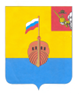 РЕВИЗИОННАЯ КОМИССИЯ ВЫТЕГОРСКОГО МУНИЦИПАЛЬНОГО РАЙОНА162900, Вологодская область, г. Вытегра, пр. Ленина, д.68тел. (81746)  2-22-03,  факс (81746) ______,       e-mail: revkom@vytegra-adm.ruЗАКЛЮЧЕНИЕна отчет об исполнении бюджета сельского поселения Анхимовское на 01 апреля 2021 года    12.05.2021                                                                                         г. ВытеграЗаключение Ревизионной комиссии Вытегорского муниципального района к отчету об исполнении бюджета сельского поселения Анхимовское (далее – бюджет поселения) на 01 апреля 2021 года подготовлено в соответствии с требованиями Бюджетного кодекса Российской Федерации, Положения о Ревизионной комиссии Вытегорского муниципального района.Анализ поступлений и фактического расходования бюджетных средств, произведён по данным отчёта об исполнении бюджета поселения за 1 квартал 2021 года, утвержденного постановлением Администрации сельского поселения Анхимовское № 29 от 29.04.2021 г. Бюджет поселения на 2021 год утверждён решением Совета сельского поселения Анхимовское от 10.12.2020 года № 188 «О бюджете сельского поселения Анхимовское на 2021 год и плановый период 2022 и 2023 годов» по доходам в сумме 6390,3 тыс. рублей, по расходам в сумме 6390,3 тыс. рублей. Бюджет принят без дефицита.Исполнение основных характеристик        За 1 квартал 2021 года в решение Совета сельского поселения Анхимовское от 10.12.2020 года № 188 «О бюджете сельского поселения Анхимовское на 2021 год и плановый период 2022 и 2023 годов» внесены изменения ( март 2021 г.). В результате внесенных изменений плановые показатели бюджета поселения по доходам составили 6789,3 тыс. рублей (+ 399 тыс. рублей или +6,2 %), по расходам 7169,3 тыс. рублей (+ 779,0 тыс. рублей или +12,2 %). Дефицит бюджета поселения утвержден в объеме 380,0 тыс. рублей. За отчетный период 2020 года в доход бюджета поселения поступило 1337,4 тыс. рублей, что составило 19,7 % от годового прогнозного плана. Расходы исполнены в объеме 1204,0 тыс. рублей, или на 16,8 % от годовых значений.По итогам исполнения бюджета поселения за 1 квартал 2021 года сформировался профицит бюджета поселения в сумме 133,4 тыс. рублей. Доходы бюджета поселенияАнализ исполнения доходной части бюджета поселения по состоянию на 1 апреля 2021 года представлен в таблице:Исполнение доходной части бюджета поселения за 1 квартал 2021 года тыс. рублейЗа 1 квартал 2021 года в бюджет поселения поступило налоговых и неналоговых доходов в сумме 192,0 тыс. рублей, что составило 11,7 % от плана на год. Поступления по налоговым доходам составили 192,0 тыс. рублей, или 11,7 % от годового уточнённого плана. Неналоговые доходы в отчетный период в бюджет поселения не поступали. По сравнению с аналогичным периодом 2020 года налоговых и неналоговых доходов поступило на 23,4 тыс. рублей или на 10,9 % меньше.В структуре налоговых платежей основным доходным источником в отчетном периоде является земельный налог (82,7 % от общего объема поступивших налоговых доходов). Поступление данного налога составило 158,9 тыс. рублей, или 13,3 % от плана на 2021 год, в том числе земельный налог с организаций – 141,0 тыс. рублей (20,9 % от плана), с физических лиц – 17,9  тыс. рублей (3,4 % от плана). По сравнению с аналогичным периодом 2020 года земельного налога поступило меньше на 13,1 тыс. рублей (- 7,6 %).  Налог на имущество физических лиц составил 8,6 тыс. рублей, или 2,8 % от плана на год. По сравнению с аналогичным периодом 2020 года налога на имущество поступило больше на 1,0 тыс. рублей.  Налог на доходы физических лиц поступил в объеме 23,6 тыс. рублей (17,7 % от плана на 2021 год), что больше на 1,5 тыс. рублей ( +6,8 %), чем за 1 квартал 2020 года (2020 год – 22,1 тыс. рублей).         Доходы от поступления государственной пошлины составили в бюджете поселения 0,9 тыс. рублей (30 % от планового показателя). В аналогичном периоде 2020 года поступило госпошлины 0,2 тыс. рублей.            Доля налоговых и неналоговых доходов в общем объёме поступлений составила 14,4 %.           Безвозмездные поступления в 1 квартале 2021 года составили 1145,4 тыс. рублей, или 22,3 % от годовых плановых назначений, из них:- дотации 1029,8 тыс. рублей (24,9 % от плана)       дотации на поддержку мер по обеспечению сбалансированности бюджетов 424,0 тыс.рублей,        дотации на выравнивание бюджетной обеспеченности 605,8 тыс.рублей;- субсидии на организацию уличного освещения 100,3 тыс. рублей (12,1 % годовых назначений);- субвенции на осуществление первичного воинского учета 15,3 тыс. рублей (14,4 % от годового плана);- прочие безвозмездные поступления в 1 квартале 2021 года не поступали.         По сравнению с аналогичным периодом 2020 года безвозмездных поступлений поступило больше на 152,5 тыс. рублей, или на 15,4 %.          Доля безвозмездных поступлений в общем объеме доходов поселения составила 85,6 %.        Общий размер поступлений за 1 квартал текущего года увеличился по сравнению с аналогичным периодом прошлого года на 129,1 тыс. рублей, или на 10,7 %. Рост поступлений обусловлен увеличением безвозмездных поступлений.  3.  Расходы бюджета поселенияРасходы бюджета за 1 квартал 2021 года составили 1204,0 тыс. рублей, или 16,8 % к годовым плановым назначениям. Анализ исполнения расходной части бюджета поселения по состоянию на 1 апреля 2021 года представлен в Приложении к Заключению и в таблице:Анализ исполнения расходной части бюджета поселенияпо состоянию на 1 апреля 2021 года. (тыс. рублей)По разделу 01 «Общегосударственные вопросы» исполнение годового плана составило 16,0 %, или 581,2 тыс. рублей. К аналогичному периоду прошлого года исполнение составило 87,9 % - расходы сократились на 79,8 тыс. рублей. Доля расходов раздела в общих расходах бюджета составляет – 48,3 %.Расходы подраздела 02 «Функционирование высшего должностного лица субъекта Российской Федерации и муниципального образования» в 1 квартале 2021 года составили 121,5 тыс.рублей (17,7 % годовых назначений). Финансирование направлено на оплату труда главы поселения.Содержание администрации – подраздел 04 «Функционирование Правительства Российской Федерации, высших исполнительных органов государственной власти субъектов Российской Федерации, местных администраций» составило 398,2 тыс.рублей или 16,9 % годового плана. Расходы направлены на оплату труда сотрудников 215,8 тыс.рублей (16 % годовых назначений), на закупку товаров работ и услуг 168,5 тыс.рублей (19,3 % плана), на уплату налогов и сборов 1,6 тыс.рублей, перечисление иных межбюджетных трансфертов согласно заключенных соглашений о передаче полномочий 12,3 тыс.рублей.В 1 квартале перечислены иные межбюджетные трансферты – подраздел 06 «Обеспечение деятельности финансовых, налоговых и таможенных органов и органов финансового (финансово-бюджетного) надзора» в сумме 51,9 тыс.рублей (25,0 % плана) на осуществление полномочий по формированию, исполнению бюджета поселения (42,4 тыс.рублей) и осуществление внешнего муниципального финансового контроля (9,5 тыс.рублей).         В 1 квартале 2021 года финансирование расходов из резервного фонда (подраздел 11 «Резервные фонды») не производилось.  Расходы по подразделу 13 «Другие общегосударственные вопросы» составили 9,6 тыс.рублей или 2,6 % годовых назначений. Финансирование направлено на содержание имущества казны.По разделу 02 «Национальная оборона» исполнение годового планового показателя составило 14,6 %, или 15,3 тыс. рублей. По сравнению с аналогичным периодом 2020 года расходы увеличились на 7,1 тыс. рублей, или на 7,0 %. Расходы исполнены за счет субвенции на осуществление первичного воинского учета, в том числе на оплату труда сотрудника.По разделу 03 «Национальная безопасность и правоохранительная деятельность» расходы  в 1 квартале 2021 года не осуществлялись (годовой план 100,7 тыс.рублей).По разделу 04 «Национальная экономика» расходы  в 1 квартале 2021 года не осуществлялись (годовой план 101,3 тыс.рублей).По разделу 05 «Жилищно-коммунальное хозяйство» расходы исполнены на 21,6 % от плана, что составило 259,4 тыс. рублей. К аналогичному периоду прошлого года исполнение составило 90,3 %. Расходы уменьшились на 28,0 тыс. рублей, в первую очередь за счет уменьшения расходов по подразделу 0502 «Коммунальное хозяйство» (- 35,4 тыс. рублей). Финансирование подраздела 02 «Коммунальное хозяйство» в 1 квартале 2021 года составило 38,1 тыс.рублей (10,1 % плана) и направлено на реализацию мероприятия "Проведение мероприятия по оплате электроэнергии и обслуживанию систем уличного освещения, замена светильников на светодиодные" муниципальной программы "Развитие территории сельского поселения Анхимовское на 2021-2023 годы". Произведена закупка энергетических ресурсов.Расходы подраздела 03 «Благоустройство» составили 221,3 тыс.рублей (26,8 % плановых назначений). По сравнению с аналогичным периодом 2020 года расходы возросли на 3,5 % или на 7,4 тыс.рублей. В 1 квартале 2021 года расходы направлены на реализацию мероприятия "Проведение мероприятия по оплате электроэнергии и обслуживанию систем уличного освещения, замена светильников на светодиодные" муниципальной программы "Развитие территории сельского поселения Анхимовское на 2021-2023 годы". Произведена закупка энергетических ресурсов 153,3 тыс.рублей, приобретены светильники 26,2 тыс.рублей, оплачены услуги по замене светильников 29,4 тыс.рублей, оплачены услуги по обслуживанию систем уличных установок 12,4 тыс.рублей.По разделу 07 «Образование» при годовом плановом показателе 405,0 тыс. рублей, в том числе на реализацию проекта «Народный бюджет», расходы в 1 квартале 2021 года не производились.  По разделу 08 «Культура, кинематография» исполнение расходов за 1 квартал  2021 года составило 23,0 %, или 292,7 тыс. рублей. К аналогичному периоду прошлого года исполнение составило 100,0 %.Средства перечислены в районный бюджет на осуществление переданных полномочий в сфере культуры.По разделу 10 «Социальная политика» расходы за 1 квартал 2021 года исполнены в объеме 55,4 тыс. рублей, или на 16,7 % от плана на год. Расходы исполнены по подразделу 1001 «Пенсионное обеспечение» и направлены на выплаты бывшим Главам поселения и муниципальным служащим. По сравнению с аналогичным периодом 2020 года расходы не изменились.По разделу 11 «Физическая культура и спорт» расходы запланированы в объеме 30,0 тыс. рублей, за 1 квартал 2021 года расходы не производились.Расходы на социальную сферу составили 348,1 тыс. рублей, или 28,9 % от общего объема расходов.По сравнению с аналогичным периодом 2020 года объем расходов бюджета поселения уменьшился на 106,9 тыс. рублей, или на 8,2 %. 4.  Дефицит бюджета поселения.         Решением Совета сельского поселения Анхимовское от 10.12.2020 года № 188 «О бюджете сельского поселения Анхимовское на 2021 год и плановый период 2022 и 2023 годов» бюджет на 2021 год утвержден бездефицитный. В результате внесенных изменений в плановые показатели бюджета поселения по доходам и расходам дефицит бюджета поселения составил 380,0 тыс. рублей. Размер дефицита бюджета поселения составил 23,1 % от общего объема доходов без учета объема безвозмездных поступлений и поступлений налоговых доходов по дополнительным нормативам отчислений. Источниками финансирования дефицита бюджета являются изменение средств на счетах бюджета по состоянию на 01 01.2021 года. Размер дефицита соответствует требованиям, установленным пунктом 3 статьи 92.1 Бюджетного кодекса РФ. В результате исполнения бюджета МО за 1 квартал 2021 года сформировался профицит в объеме 133,4 тыс.рублей. Источником внутреннего финансирования дефицита бюджета МО является изменение остатков денежных средств на счетах бюджета МО.                Выводы и предложения.       Отчет об исполнении бюджета сельского поселения Анхимовское представлен в Совет сельского поселения Анхимовское в соответствии с Положением о бюджетном процессе в сельском поселении Анхимовское, утвержденным решением Совета сельского поселения Анхимовское от 08.04.2016 № 161 (с изменениями). Данные отчета достоверно отражают исполнение основных характеристик бюджета сельского поселения Анхимовское за 1 квартал 2021 года.           По сравнению с аналогичным периодом прошлого года общий размер поступлений доходов за 1 квартал текущего года увеличился на 129,1 тыс. рублей, или на 10,7 %, объем расходов уменьшился на 106,9 тыс. рублей, или на 8,2 %.      Согласно проведенного анализа исполнение бюджета сельского поселения Анхимовское на 01.04.2021 года по доходам составило 1337,4 тыс.рублей, по расходам 1204,0 тыс.рублей. В результате исполнения бюджета за 1 квартал 2021 года сформировался профицит бюджета в сумме 133,4 тыс.рублей.    Ревизионная комиссия ВМР рекомендует отчет об исполнении бюджета сельского поселения Анхимовское за 1 квартал 2021 года   к рассмотрению с учетом подготовленного анализа.Председатель Ревизионной комиссии ВМР                                                          Н.В.Зелинская           Наименование показателяИсполнено на01.04.20202021 год2021 год2021 годНаименование показателяИсполнено на01.04.2020Уточненныйгодовой планИсполнено на     01.04.2021% исполнения к годовому плануДоходы бюджета - итого1208,36789,31337,419,7Налоговые доходы201,91644,0192,011,7Неналоговые доходы13,500*Налоговые и неналоговые доходы215,41644,0192,011,7Безвозмездные поступления 992,95145,31145,422,3Субсидии73,6827,8100,312,1Субвенции14,3106,515,314,4Дотации905,04139,01029,824,9Прочие безвозмездные поступления072,000Возврат прошлых лет 000*Наименование показателяИсполненона 01.04.20202021 год2021 год2021 годНаименование показателяИсполненона 01.04.2020Уточненный годовойпланИсполнено на01.04.2021Процент исполненияк годовому плануРасходы бюджета - ВСЕГО1310,97169,31204,016,801 Общегосударственные вопросы661,03621,3581,216,002 Национальная оборона 14,3104,515,314,603 Национальная безопасность и правоохранительная деятельность 0100,70004 Национальная экономика0101,30005 Жилищно-коммунальное хозяйство287,41203,1259,421,607 Образование0405,00008 Культура, кинематография292,71270,7292,723,010 Социальная политика 55,5332,755,416,711 Физическая культура и спорт030,000Результат (- дефицит, + профицит)-102,6-380,0133,4*